Kulturbesök 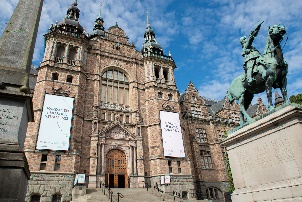 Varannan onsdag (ojämna veckor) besöker vi muséer eller någon utställning. Onsdagen den 18/1  besöker vi Nordiska Muséet.IT-cirkel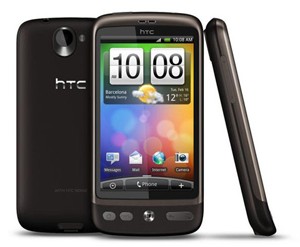 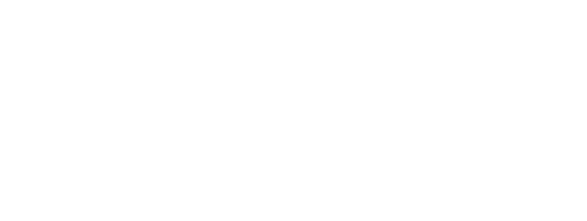 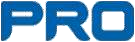 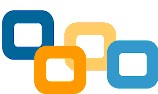 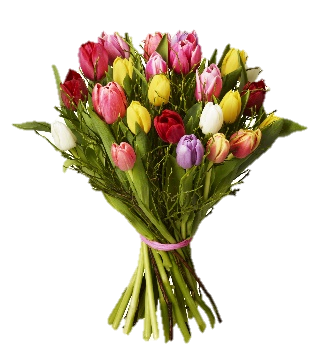 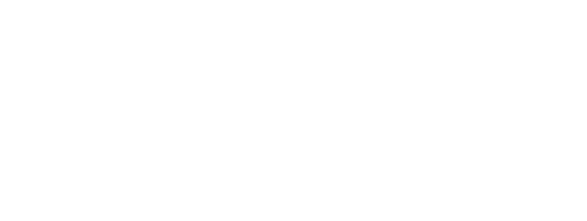 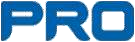 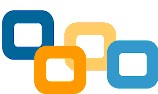 På tisdagar med start den 10 januari  kl 13.00 träffas vi för att utforska vad vi kan använda våra smarttelefoneroch ”paddor” till. Vissa gånger får vi hjälp av en instruktörfrån E-V-Å stadsdelsförvaltning. Vi fikar tillsammans ochbetalar 20 kr för detta. Har du frågor vänd dig till Karl ErikMartinsson.Vårens bussresa torsdagen den 8 juni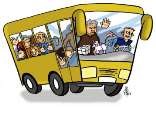 Även i år kommer vi att genomföra en bussresa medvår gode vän Lill-Anders Karlsson vid ratten.I år kommer bussresan troligtvis att gå till Nyköping.Mer information längre fram.Om du har möjlighet – gå in på vår hemsida ”PRO Stureby”, där kan duhålla dig uppdaterad, om vad som händer i föreningen.Du kan också gå med i vår Facebook-grupp ”PRO Stureby” om du har möjlighet.KontaktOrdförande 	 	  Karl Erik Martinsson	070-657 15 30Kassör 	 	   Kerstin Arbelund	070-493 64 52 Sekreterare                              Eva Frisk                        	070-391 60 19                          Välkommen till Vårens träffar !Torsdag 12 januari   kl 12.30 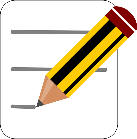 Styrelsen presenterar vårens program och därefterfår vi besök av Margareta Jonsson, hörselsinstruktörfrån E-Å-V stadsdelsförvaltning.Kaffe med smörgås och kaka serveras för 50 kr.	 	  Torsdag 9 februari   kl 12.30  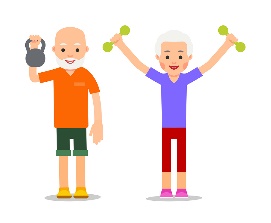 Aktuell information från styrelsen. Lisa Fagerlind talar om  ”vikten av att röra sig”.Kaffe med smörgås och kaka serveras för 50 kr.  Torsdag 9 mars  kl 12.30  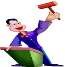 Årsmöte - Behandling av styrelsens verksamhets- och ekonomiska berättelse. Val av styrelseledamöter och revisorer. Vi får besök av Curre Hansson (ordförande i PRO Stockholms län).Rostbiff och potatissallad serveras för 50 kr.Torsdag 13 april  kl 12.30  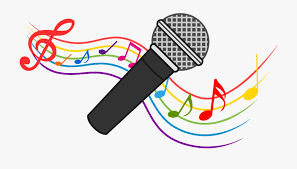 Aktuell information från styrelsen    Musikunderhållning.   Kaffe med smörgås och kaka serveras för 50 kr.   Torsdag 11 maj kl 12.30  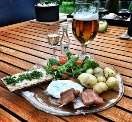     Samlas vi och möter våren med en    trivsam Sillunch.       Musikunderhållning av Björn Karlsson Kostnad 50 kr.Vid alla möten säljer vi lotter. 4 st för 20 kr samt PRO-lotter.Qigong med sittgympa  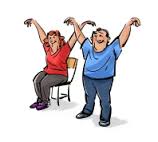 Välkommen till vårens Qigong-träffar med sitt-gympa.Torsdagar 10.30 – 11.45 med start 19/1. Avgift 10 kr inkl. juice.Boulespel i Liljeholmshallen  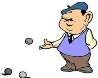 Måndagar  kl 11.00 – 13.00   start 9/1Vi spelar i Liljeholmshallen tom 24/4 och sedan utomhus i Stureby. Avgift för terminen 350 kr Om du är intresserad – hör av dig till Eva Frisk på telefon 070-391 60 19 Vårens läsecirkel – startar 24 januari och vi kommer att läsa och prata om Kalle Linds bok - Hasse å Tage.  Vi läser högt för att även de som inte ser att läsa ska kunna vara med. Nya deltagare hälsas välkomna. Cirkeln träffas varannan tisdag 10.30 – 12.30  (ojämna veckor) .Kaffe/te och smörgåsar serveras för 20 kr. Hör av dig till Birgitta Fjällström  tel 073-425 92 17, om du är intresserad.Promenader  Varannan onsdag (jämna veckor) med start 25 januari promenerar vi – Första promenaden blir  till Årstavikens södra sida. Övriga promenader och kulturbesök presenteras på medlemsträffen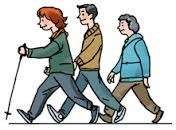 innan. Kom gärna med förslag.Samling vid T-banan i Stureby 11.00 om inget annat bestämts. För både promenader och kulturbesök.